Lijst verplichte documenten Lokale UitvoerbaarheidIn onderstaande tabel staan de documenten die u moet indienen als u toestemming wilt van de Raad van Bestuur VUmc voor uitvoering van uw onderzoek inVUmc. Raadpleeg ook altijd de website (Link) en de toelichting (zie verderop in dit document).   Naamgeving documenten en bestandenHoud voor de naamgeving van documenten en bestanden de wijze aan zoals aangegeven in onderstaande tabel (rood geschreven tekst dient te worden aangepast);De documenten moeten een versie- en datumaanduiding hebben in het document zelf, zodat het document uniek is. Enkel een versie en datum in de bestandsnaam is niet voldoende (wat in het document zelf staat, is leidend). U dient de versie en datum ook in te vullen in Research Manager. Legenda * = verplicht? = indien van toepassing& = indien beschikbaar= geneesmiddelenonderzoek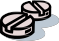 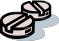 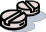 ToelichtingA1 Standaardaanbiedingsbrief aan de Coördinator Lokale UitvoerbaarheidDe verplicht te gebruiken standaardaanbiedingsbrief is te downloaden van onze website. FactuuradresVergeet niet het factuuradres inclusief kostenplaats/PO nummer in de standaardaanbiedingsbrief te vermelden. Het factuuradres is in alleen van toepassing als de verrichter van het onderzoek een farmaceut/industrie is. Investigator initiated onderzoek wordt niet in rekening gebracht. Tarieven zijn op onze website te vinden. Zonder factuuradres is de indiening niet compleet.Geef het volgende op:•	Adresgegevens voor op de factuur;•	Adresgegevens van de contactpersoon waar de factuur naartoe moet worden gestuurd;•	Het kenmerk, zoals projectnummer, kostenplaats, Purchase Order nummer, bestelnummer, inkoopordernummer, BTW nummers, VAT nummer, etc . Centraal Meldpunt GegevensverwerkingBent u een VUmc-onderzoeker? Meld uw onderzoek dan aan bij het Centraal Meldpunt Gegevensverwerking.E1 InformatiebriefDe door de oordelende toetsingscommissie goedgekeurde versie van de informatiebrief moet worden ingediend, afgedrukt op VUmc papier. De lokale contactgegevens moeten hier als bijlage aan worden toegevoegd.Wijzingen proefpersonenverzekering multicenter onderzoek waarbij een ander academisch centrum de verrichter is (VUmc doet dus alleen mee) sinds 1 juli2015:Positief oordeel oordelende METc voor 1 juli 2015:Omdat de academische centra voor deze datum de afspraak hadden om elk de eigen deelnemers aan onderzoek te verzekeren, moet in dit geval de verzekeringsbijlage bij de informatiebrief aangepast worden aan VUmc. Gebruik hiervoor het CCMO-model verzekeringstekst proefpersoneninformatie (te vinden in het Standaarddossier van de CCMO, sectie E).Positief oordeel oordelende METc na 1 juli 2015:Na deze datum geldt de proefpersonenverzekering van het betreffende academische centrum (en dus niet de proefpersonenverzekering van VUmc). De verzekeringsbijlage bij de informatiebrief hoeft niet te worden aangepast aan VUmc.K3. Onderzoekscontract Indien van toepassing: een volledig ondertekend onderzoekscontract tussen VUmc en de intiator/verrichter van het onderzoek aanleverenDocumentMonocenterMulticenterMonocenterMulticenterNaamgeving documentAandachtspuntenSectie A: BrievenA1Aanbiedingsbrief****A1. Aanbiedingsbrief d.d. dd-mm-jjjjGebruik de standaardaanbiedingsbrief volgens ons format. Sectie B: FormulierenB1ABR formulier****B1. ABR formulier versie x d.d. dd-mm-jjjjB23Factuuradres****B23. FactuuradresNeem het factuuradres bij voorkeur op inde standaardaanbiedingsbrief (A1)P6.(nader) oordeel METC elders****P6. (nader) oordeel METC elders d.d. dd-mm-jjjjZowel het positief oordeel als alle positief nader oordelen DocumentMonocenterMulticenterMonocenterMulticenterNaamgeving documentAandachtspuntenSectie C:OnderzoeksprotocolC1Onderzoeksprotocol****C1. Onderzoeksprotocol versie x d.d. dd-mm-jjjjSectie D:ProductinformatieD1Investigator Brochure (IB)**D1. IB naam product versie x d.d. dd-mm-jjjjSectie E: Informatie voorproefpersonenE1Informatiebrief****E1. Informatiebrief naam doelgroep versiex d.d. dd-mm-jjjjBij meerdere informatiebrieven: neem elkeinformatiebrief apart opE2Toestemmingsverklaring****E2. Toestemmingsverklaring naamdoelgroep versie x d.d. dd-mm-jjjjBij meerdere toestemmingsverklaringen:neem elke toestemmingsverklaring apart opDocumentMonocenterMulticenterMonocenterMulticenterNaamgeving documentAandachtspuntenSectie G: Informatie overde verzekeringG1WMOproefpersonenverzekering****G1. WMO-verzekeringscertificaat naam verzekeraar tbv naam verrichter d.d. dd-mm-jjjjSectie K: overige  relevante documentenK3Onderzoekscontract????K3. Onderzoekscontract d.d. dd-mm-jjjjIndien van toepassing; een volledig ondertekend onderzoekscontract tussen VUmc en de initiator/verrichter van het onderzoek.